Внеклассное мероприятие по СБО:  «Загадки про личную гигиену».Цель: закреплять знания детей об основных правилах личной гигиены.Задачи:Образовательные. Учить пользоваться правилами личной гигиены в повседневной жизни;привить навыки здорового образа жизни; развивать гигиенические навыки: мытьё рук, чистка зубов, еженедельное купание;Коррекционно-развивающие.развивать мыслительные операции: анализ, синтез на основе выполнения дидактических упражнений и при работе с загадками.Воспитывающие.воспитывать: аккуратность (чистка зубов), бережное отношение к предметам личной гигиены, умение слушать друг друга.                           Ход занятия:( Музыкальное сопровождение песней  о чистоте из « Маши и медведь») Добрый день!    И  добрый час! Я приветствую вас, на нашем празднике СБО!   Здравствуйте! – ты скажешь человеку! Здравствуйте! – услышишь ты в ответ И наверное, он не пойдёт в аптеку, И   здоровым будет много лет. Говорить друг другу ЗДРАВСТВУЙ – это, значит, желать здоровья. Здоровье человека – это главная ценность в жизни. Здоровье не купишь за деньги. Ребята, а что значит – быть здоровым? (ответы детей). Сегодня мы с вами поговорим о том, как помочь нашему организму и никогда не болеть, но сначала давайте разомнемся и поиграем в игру «Это Я!». Я вам читаю предложение, если вы со мной согласны, то вы дружно хором отвечаете « Это Я!». А если нет, то топаем ногами.кто из вас всегда готов жизнь прожить без докторов? +кто не хочет быть здоровым, бодрым, стройным и веселым? –кто из вас не ходит хмурый, любит спорт и физкультуру? +кто мороза не боится, на коньках летит, как птица? +ну а кто начнет обед жвачкой с парою конфет? –кто же любит помидоры, фрукты, овощи, лимоны? +кто поел и чистит зубки регулярно дважды в сутки? +кот из вас, из малышей, ходит грязный до ушей? –кто, согласно распорядку, выполняет физзарядку? +- Ребята, когда я к вам шла, то  встретила странного мальчика, он был весь грязный, неопрятный.  Он  передал вам письмо, давайте его прочитаем.(Слайд с фрагментом из мультфильма « Мойдодыр»)Никогда не мойте руки, шею, уши и лицоЭто глупое занятие не приводит ни к чему,Вновь испачкаются руки, шея, уши и лицоТак зачем же тратить силы,Время попусту терять.Угадайте, как звали этого мальчика?  Вы с ним согласны?  Почему?Ой, пока мы тут читали письмо от мальчика - грязнули, я совсем забыла. Я ведь шла к вам не с пустыми руками. Я принесла с собой волшебный мешочек. В моем волшебном мешочке собраны предметы, помогающие нам сохранить свое здоровье!  Но вот поиграем мы с нашим волшебным мешочком чуть позже. А сейчас, мы с вами поразгадываем загадки. Ребят вы любите загадки? Отгадывание загадок- Ускользает, как живое,Но не выпущу его я. Белой пеной пенится,Руки мыть не ленится. (Мыло) СлайдСкажите, сколько раз в день вы должны мыть руки?- Зубов много,А ничего не ест. (Расческа) СлайдА кто ещё может пользоваться твоей расческой?- Хвостик из кости,На спинке – щетинка.Эта вещь поможет намЧистить брюки и кафтан. (Щетка) Слайд- Пластмассовая спинка,Жесткая щетинка,С зубной пастой дружит,Нам усердно служит. (Зубная щетка) СлайдСколько раз нужно чистить зубы?- И сияет, и блестит,Никому оно не льстит,А любому правду скажет –Все как есть, ему покажет. (Зеркало) Слайд Глаза я крепко закрываю, В голову его втираю, А потом водой смываю. Это средство для волос, Может быть даже без слез. (Шампунь) СлайдРезинка — Акулинка, Пошла гулять по спинке. 
А пока она гуляла, Спинка розовая стала. (Мочалка) Слайд
Вытираю я, стараюсь,После ванной паренька.Все намокло, все измялось –Нет сухого уголка. (Полотенце)  СлайдЛёг в карман и караулю –Рёву, плаксу и грязнулю.Им утру потоки слёз,- Не забуду и про нос. (Носовой платок) СлайдИ последняя загадка, отгадайте, что это?Если руки наши в ваксе,Если на нос сели кляксы,Кто тогда нам первый друг,Снимет грязь с лица и рук?Без чего не может мамаНи готовить, ни стирать,Без чего, мы скажем прямо,Человеку умирать?Чтобы лился дождик с неба,Чтоб росли колосья хлеба,Чтобы плыли корабли -Жить нельзя нам без...(Воды). СлайдМолодцы! Вы смогли отгадать все мои загадки.Так, что же такое личная гигиена? Правильно, это уход за своим телом и содержание его в чистоте.Что такое гигиена,   Знают кошка и гиена,Бурый мишка, мишка белый,Ёж, собака и пчела,Что всегда не грех помыться,Вымыть лапы и копытца,Ну,  а после можно смелоПриниматься за дела!И пчелу не пустят в улей,Окажись она грязнулей,А всего-то обнаружатПять пылинок средь пыльцы.И всегда отыщет птицаПолминуты, чтоб умытьсяИ спешит спуститься к луже,Даже если есть птенцы!Как не вспомнить про енота:Для него мытьё работа.Для него основ основа –Прежде мой, потом грызи.Да и каждый поросёнокЧистым хочет быть с пелёнок,И бедняга не виновен,Что содержится в грязи.Вы уже все прекрасно знаете, что  для того, чтобы содержать свое тело в чистоте недостаточно просто споласкивать тело водой, она не смоет грязь. Поэтому люди используют различные предметы и средства личной гигиены. Предметы личной гигиены потому и называются «личными», что пользуется им один человек, а средства личной гигиены доступны всем членам вашей семьи. Поэтому следующтм моим заданием будет, приклеить рисунки предметов и средств личной гигиены на доску.  Теперь, давайте посмотрим, что у нас относится к предметам личной гигиены. (Слайд). И что у нас относится к средствам личной гигиены (Слайд). А теперь, давайте поиграем в игру « Найди пару».( Мочалка-мыло, Зубная щетка-паста, расческа-шампунь…)Физкультминутка "Веселый режим дня "Солнце глянуло в кроватку. Раз, два, три, четыре, пять.Все мы делаем зарядку. Надо нам присесть и встать.Руки вытянуть пошире. Раз, два, три, четыре, пять.Наклониться – три, четыре. И на месте поскакать.На носок, потом на пятку. Дружно делаем зарядку.Ой, а Кран, откройся!Нос, умойся!Мойтесь сразу,Оба глаза!Мойтесь, уши,Мойся, шейка!Шейка, мойсяХорошенько!Мойся, мойся,Обливайся!Грязь, смывайся!А вы знаете, что о здоровье народ сочинил много пословиц и поговорок? Сейчас я раздам вам конверты. В конвертах есть слова из пословиц. Надо собрать из слов пословицу, записать на листе бумаги.Чистота – залог …… (здоровья)Здоровье в порядке – спасибо - ……(зарядке)Если хочешь быть  здоров - ……..(закаляйся)В здоровом теле – здоровый … (дух)Кто аккуратен, тот людям ………..(приятен)Чистота – лучшая ……..(красота).- Молодцы, ребята, верно отвечали!Приближаясь к концу нашего мероприятия, давайте все же вернемся к нашему «волшебному мешочку» и узнаем , что там лежит.Итог: Молодцы, а теперь давайте постараемся составить правила личной гигиены: ( Слайд)- мыть руки перед едой, чистить зубы 2 раза в день, умываться, принимать ванну (душ)…-Я думаю что , вы сегодня отлично провели время, с пользой. Я вижу на ваших лицах улыбку. Это очень хорошо! Ведь радостное, хорошее настроение помогает нашему здоровью. Угрюмый, злой и раздражительный человек легко поддается болезни. А хорошее настроение и улыбка – как защита от болезней. Давайте же делать это чаще. Благодарю вас за внимание!(Музыкальное сопровождение песней  о чистоте из « Маши и медведь»).ПРЕДМЕТЫСРЕДСТВАМочалкаТуалетное мылоЗубная щёткаЗубная пастаРасческаШампуньНосовой платокТуалетная бумагаПолотенце для рук и для ногКрем для рук и для ногПРЕДМЕТЫСРЕДСТВА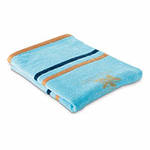 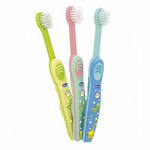 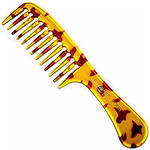 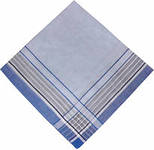 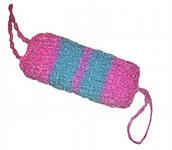 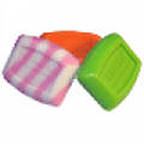 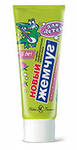 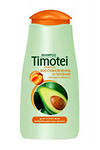 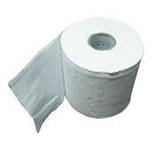 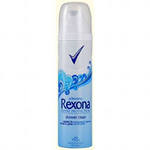 